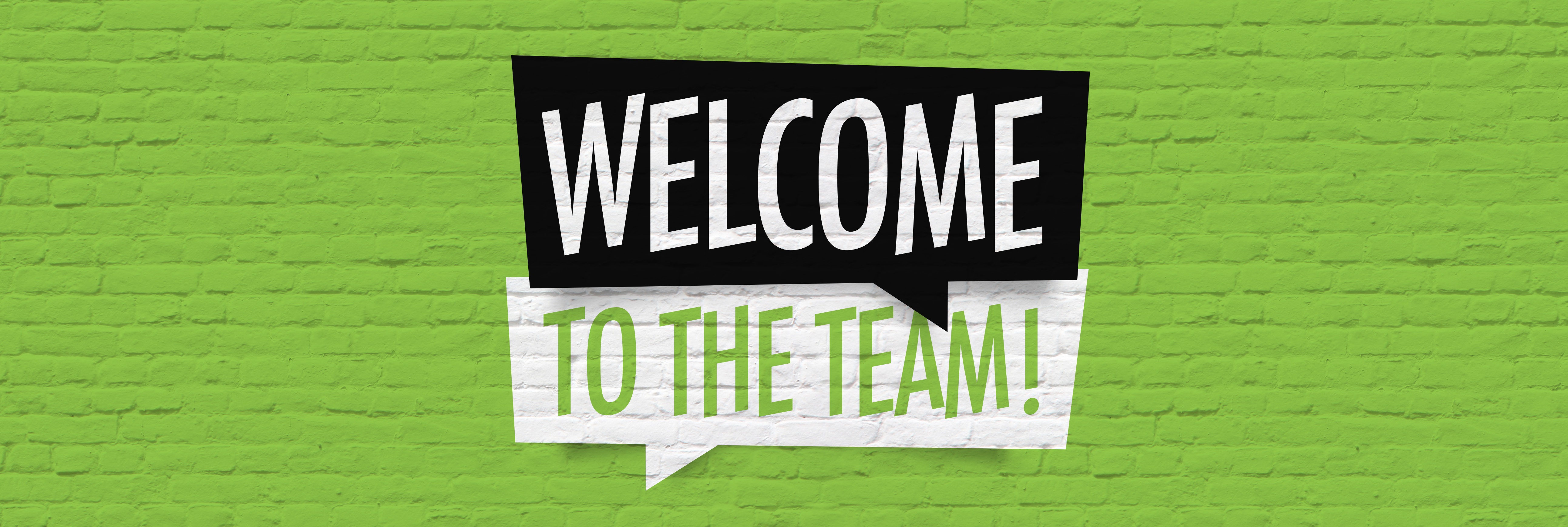 Checklist stage (K.B. 25/4/2007,art. 13,8° 27/3/1998)PersoonsgegevensAlle onderstaande topics worden bij voorkeur behandeld op de eerste stagedag (tenzij anders vermeld). Gelieve af te vinken of te doorstrepen indien niet van toepassing.De onthaalbrochure voor studenten werd gelezenDe student is op de hoogte van zijn interne stagementorHet uurrooster werd (voorafgaand aan de stage) opgemaaktStagedoelstellingen werden overlopen met de interne stagementorRondleiding op de afdeling met verplichte als verplichte plaatsen:Evacuatiewegen, vluchtwegen en branddeurenLocatie brandblusapparaten op de afdelingPlaats instructiekaarten “rampenplan”Locatie van medisch apparatuur, gebruik en onderhoud hiervanLocatie en gebruik reanimatie knoppenDe student is in het bezit van alle benodigdheden (arbeidskledij,…)De student kreeg van de interne stagementor informatie over het beroepsgeheim, discretie, geheimhoudingsplicht en verbindt zich tot het naleven hiervan.Naam en handtekening student:					datum:Naam en handtekening van persoon					datum: die de info gegeven heeftFamilienaamStartdatum stageperiodeVoornaamEinddatum stageperiodeGeboortedatum 